
Folklórní kroužek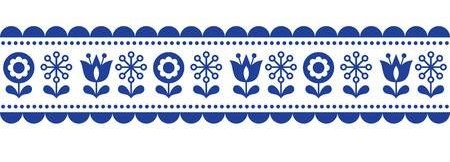 Už to bude čtvrtý rok, co chasa bude pořádat folklórní kroužek, a tak jsme se rozhodli, že by bylo hezké dětem z kroužku nechat více prostoru než jen o hodové neděli, na to, aby ukázaly, jak jsou šikovné.Po dlouhém přemýšlení jsme se rozhodli, že uspořádáme DĚTSKÉ HODEČKY a děti se tak můžou stát stárky na celý jeden den. Probíhalo by to podobně jako májová. Hodečky by začínaly zhruba od 15:00. Děti by měly opět půjčené kroje, šly by průvod dědinou v doprovodu dechové hudby a u paní starostky by bylo slavnostní předávání práva. Po příchodu na plac by děti měly trochu oddych, mohly by se občerstvit, napít se a odpočnout si. Potom by následoval program s menšími pauzami. Děti by v průběhu dne zpívaly, tančily, šly marš, proběhly by i nějaká sóla a mnoho dalších věcí, které se s námi naučí v kroužku. Samotné dětské hodečky by končily zhruba okolo osmé hodiny večer, kdy by pak následně proběhlo předávání hodového práva „starým“. Tím by se zakončily hodečky dětské a začly hody dospělácké.  Na hodečkách by byly stánky s občerstvení i pitím. Výdělek by šel na pořízení dětských krojů. Předběžný termín hodečků je 18.6. 2022.Podmínkou pro účast/být stárkem na dětských hodech je chodit do kroužku. Kroužek bude za stejnou cenu jako v minulých letech, a to 100kč/měsíc. Kroužek by se nekonal v pátek, jak minulý rok, ale v pondělí od 15:00. Začátek kroužku bude 17. 1. 2022 v kulturním sále. Podmínkou pro konání kroužku, a i samotných hodečků je minimálně 10 dětí. Samozřejmě se také bude vše odvíjet od momentální koronavirové situace a co nám vláda dovolí. Přihlášky odevzdávejte do 15.1. 2022.……………………………………………………………………………………………….(vratná část)Přihláška do folklorního kroužku 2022Dítě:Jméno a příjmení…………………………………………………………………….Věk……………………………………………………………………………………..Bydliště…………………………………………………………………………………Zákonný zástupce:Jméno a příjmení: …………………………………………………………………….Email: …………………………………………………………………..........................Telefon: …………………………………………………………………………………